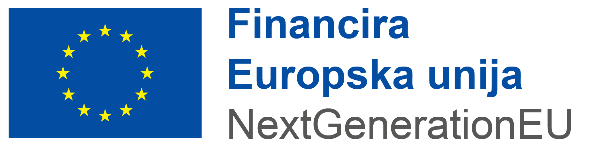 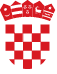 Poziv Agenciji za pravni promet i posredovanje nekretninamana izravnu dodjelu bespovratnih sredstava za:Energetsku obnovu zgrada javnog sektora ugovaranjem energetske uslugeOBRAZAC 5. IZJAVA O IMENOVANJU VODITELJA PROJEKTAIZJAVA O IMENOVANJU VODITELJA PROJEKTAJa, 	    					                           					(ime i prezime, OIB i funkcija)dolje potpisani, u svojstvu Prijavitelja, imenujem kao voditelja projekta, zaduženog za operativnu pripremu i provedbu projekta, 													,(ime i prezime, funkcija/radno mjesto voditelja projekta, kontakt broj)													.(ako je primjenjivo, naziv i adresa sjedišta voditelja projekta)Stručne kompetencije i kvalifikacije za provedbu projektnog prijedloga (zaokružiti):Voditelj projekta ima iskustvo provedbe više EU projekata;Voditelj projekta ima iskustvo provedbe jednog EU projekta;Voditelj projekta ima iskustvo u vođenju projekata;Voditelj projekta nema iskustvo u vođenju projekata.Potvrđujem kako su svi navedeni podaci u ovoj Izjavi istiniti te istu ovjeravam pečatom i svojim vlastoručnim potpisom.Potpis Prijavitelja:U < umetnuti mjesto >, dana < umetnuti datum > 202_. godine.Prijavitelj:< naziv >Potpis                                                                                                          M.P.< umetnuti >Napomena: Voditelj projekta može biti i osoba ovlaštena za zastupanje Prijavitelja, odnosno odgovorna osoba Prijavitelja (sukladno Prijavnom obrascu).